Домашнее задание для 1 ОИИ от 2.05.21.Нотный диктант 8.05.Готовиться к нотному диктанту по первой, второй и малой октаве на 14 тактов! Нотный диктант будет со знаками для всех.Интервал м/б 2.Повторять:Интервал;Ступеневая величина;Тоновая величина;Строение интервалов (таблица ниже). Постройте интервалы м 2 и б 2 вверх от нот "соль", "ля", "си" первой октавы.Исполнение м2 и б2. Исполняем м2 и б2 в пределах первой, второй и малой октав. Запоминаем звучание м2 и б2 через попевки. Исполняемый попевки с голосом от нот "до", "ре", "ми". Перепишите попевки себе в тетрадь:Интервал малая секунда:"Я жужащая оса"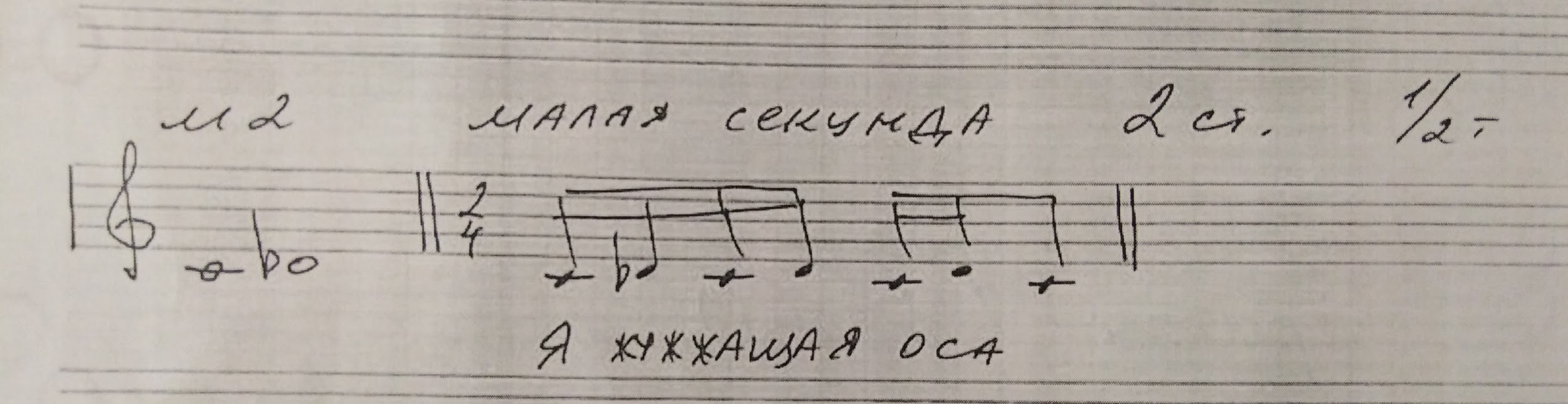 Интервал большая секунда:"Я ёж колючий ёж". 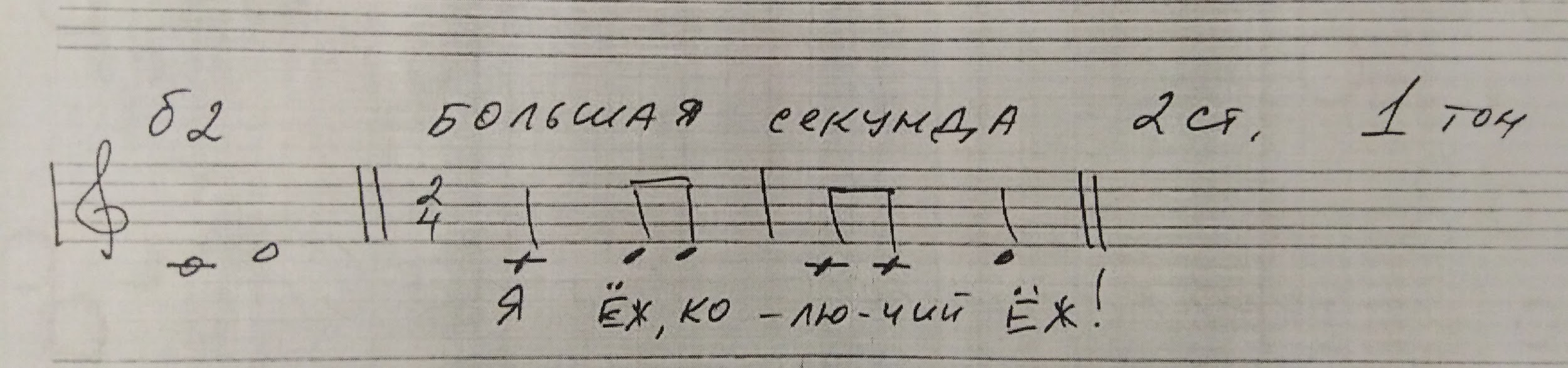 Обозн. Название Ступен. велич. Тоновая велич. ч. 1Чистая прима1 ст. 0 т. (0 пт.) м 2Малая секунда2 ст. б 2Большая секунда2 ст. ч. 8Чистая октава8 ст. 6 т. (12 пт.) 